PFF Workplace Challenges Word Cloud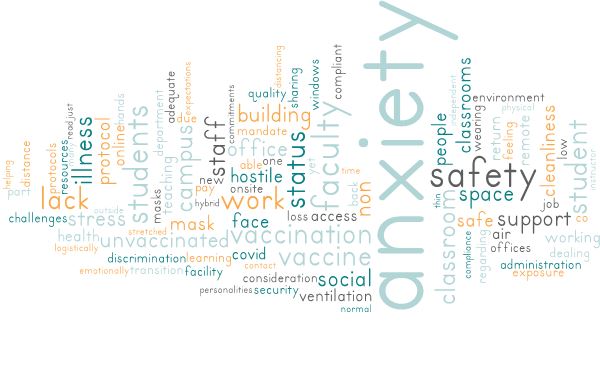 